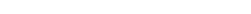 Primary PurposeIn partnership with local communities, Community Inclusion Workers (CIWs) will assist with developing and maintaining the Child and Family Learning Centres (CFLCs) and engage with the community to breakdown identified barriers to social participation.At the direction of the Centre Leader, work collaboratively with the community, parents/caregivers, local and state government agencies and service providers to support the participation of local families in the planning and delivery of community activities/programs and referral to other services that are responsive to the needs of families and young children. In particular, CIWs will be responsive to children and families experiencing social isolation, high levels of vulnerability and impacted by trauma to assist them to access the CFLC and relevant services for improved educational, health and wellbeing outcomes of children from birth to 5 years, including support during pregnancy.Work with CFLC staff and partner services to achieve effective approaches to engaging those families experiencing disadvantage in their communities. Level of Responsibility/Direction and SupervisionThe occupant will assist the Centre Leader in maintaining and developing the CFLC and related community networks. Day to day work will be overseen by the Centre Leader (or other person as designated).The occupant is responsible for assisting with identifying the needs of children and parents/care-givers and ensuring they access appropriate CFLC activities/programs and other appropriate services, networks and relationships that improve social inclusion and improved educational, health and wellbeing outcomes of children from birth to 5 years, including support during pregnancy.Broad direction and supervision will be provided from the Centre Leader (or other person as designated), for all tasks and assist  in the development and implementation of CFLC improvement plan and aligned to  the Department of Education strategic plans and policy.The Department has a range of delegations in operational areas including Finance, Human Resources and Facilities.  The occupant is responsible for ascertaining the delegations that are assigned to these duties and is expected to exercise any applicable delegations prudently and in accordance with any specified limitations.Primary DutiesWork collaboratively with the Centre Leader and CFLC team to build and maintain effective networks and partnerships between parents/caregivers, families, volunteers, service providers, local community, government and non-government agencies. Engage and support families, including during pregnancy, and young children (through a variety of mechanisms including outreach) to build rapport and facilitate their participation in a range of activities that build family confidence, skills and knowledge supporting parenting, early learning, health and wellbeing of children. In collaboration with the team,  co-ordinate the planning and implementation of community programs and integrated services that are responsive to the needs of families and young children, in particular, children and families experiencing vulnerability with a focus on improved educational, health and wellbeing outcomes in children.Create opportunities to develop community programs that build the capacity of parents/caregivers, volunteers and families to participate in the development and life of the CFLC and general community. Work collaboratively with networks to provide/develop programs which are culturally responsive and sensitive to Aboriginals and Torres Strait Islanders, culturally and linguistically diverse groups and vulnerable groups and individuals.Assist with the development of referral pathways to more intensive support services for families and promote social inclusion through community engagement, particularly with isolated and vulnerable groups and those impacted by trauma Provide administrative support as required and organise/facilitate transportation for parents/carers, families or local community members to attend planned activities or appointments. Also have the knowledge and ability to complete risk assessments and adhere to workplace safety and emergency procedures.Assist and coordinate with setting up of the physical environment.  Undertake duties/activities related to working with small children.The incumbent can expect to be allocated duties, not specifically mentioned in this document, that are within the capacity, qualifications and experience normally expected from persons occupying positions at this classification level.Selection CriteriaEmployment in the State Service is governed by the State Service Act 2000 and employment decisions must be based on merit. A decision relating to appointment or promotion is based on merit if:an assessment is made of the relative suitability of the candidates for the duties; andthe assessment is based on the relationship between the candidates’ work-related qualities and the work-related qualities genuinely required for the performance of the duties; andthe assessment focuses on the relative capacity of the candidates to achieve outcomes related to the duties; andthe assessment is the primary consideration in making the decision.Work-related qualities might include; skills and abilities; qualifications, training and competencies; standard of work performance; capacity to produce required outcomes; relevant personal qualities; and demonstrated potential for future development.The following specific selection criteria must be addressed by candidates. The nominated position objective and duties contained in this statement of duties must also be used to assist in the interpretation of these selection criteria.Demonstrated understanding of the needs, challenges and issues of identified communities together with a demonstrated understanding of the importance of the early years of life for development and achievement across the lifespan.Demonstrated ability to develop and maintain effective working relationships with a range of groups and individuals, together with a proven ability to organise and coordinate the activities of a group, including small group facilitation, and ensure community engagement. Proven interpersonal skills including high level communication, initiative, self motivation and capacity for innovation, together with the ability to work effectively and flexibly in a team environment and positively with families and communities.Proven administrative skills and experience, including the ability to plan and undertake projects, problem solve, organise workloads and meet deadlines, document processes and practices and make clear recommendations.Demonstrated local knowledge of, and networks in, the local community, especially relating to social inclusion issues.Ability to work effectively with Aboriginal and Torres Strait Islander, culturally and linguistically diverse groups and other vulnerable groups and individuals.RequirementsRegistration/licences that are essential requirements of this role must remain current and valid at all times whilst employed in this role and the status of these may be checked at any time during employment. It is the employee’s responsibility to ensure that registration/licences remain current and to advise the Employer if their circumstances change. This includes notifying the Employer of any new criminal convictions and/or if a registration/licence is revoked, cancelled or has its conditions altered.Working within the Department for Education, Children and Young PeopleThe Department is responsible for the following areas within TasmaniaTasmanian Government SchoolsChild SafetyYouth JusticeOut of Home CareLibraries TasmaniaChild and Family Learning Centres.This is a department built entirely for children and young people and their communities.   Our ultimate goal is to work together to ensure that every child and young person in Tasmania is known, safe, well and learning. The child is at the centre of everything we do, and the way we do it.We work collaboratively across disciplines to combine knowledge, experience and ways of working to benefit children and young people. However, we are a new Department – established in October 2022 – and we are still working together to build our Strategy and our culture and values. This work will be continuing into 2023, and we want all staff to be involved in this.Values, Behaviours and Workplace DiversityOur values of Connection, Courage, Growth, Respect, Responsibility represent the foundation of our Department’s culture and guide us in all that we do to ensure Bright lives. Positive futures. for every child and young person in Tasmania.We bring our values to life through our everyday behaviours and actions. We want to attract, recruit and retain people who uphold these values and are committed to building a strong values-based culture.Our Department is committed to building inclusive workplaces and a workforce that reflects the diversity of the community we serve. We do this through a culture that ensures everyone is respected, and has equal access to opportunities and resources. We recognise and respect individual differences as well as people’s career path, life experiences and education, and we value how these differences can have a positive influence on problem solving, team dynamics and decision making within our organisation.State Service Principles and Code of ConductEmployment in the State Service is governed by the State Service Act 2000. All employees are responsible for ensuring that the standards of behaviour and conduct specified in the State Service Principles and Code of Conduct are adhered to. All employees are expected to act ethically and with integrity in the undertaking of their duties.  Employees who breach the code of conduct may have sanctions imposed.The State Service Principles and Code of Conduct are contained in the State Service Act 2000 and can be found on the State Service Management Office website at http://www.dpac.tas.gov.au/divisions/ssmo together with Employment Direction No. 2 State Service Principles. All employees must read these and ensure they understand their responsibilities.All employees are expected to utilise information management systems in a responsible manner in line with the DECYP Condition of Use policy statement located at Department for Education, Children And Young People: Information technology policiesWork Health and Safety The Department is committed to high standards of performance in respect of work health and safety.  All employees are expected to promote and uphold the principles of fair and equitable access to employment/promotion, personal development and training and the elimination of workplace harassment and discrimination.In accordance with the Work Health and Safety Act 2012, all employees whilst at work are expected to participate in maintaining safe working conditions and practices and take reasonable care for their own health and safety, ensuring their actions do not adversely affect the health and safety of others.  All employees are expected to comply with any reasonable instruction given by the Agency to ensure compliance with the Act and collaborate with Agency work health and safety policies, procedures and guidelines.We are committed to providing a safe workplace for all employees and have zero tolerance to all forms of violence. The Department is a smoke-free work environment, and smoking is prohibited in all State Government workplaces, including vehicles and vessels.Information & Records Management and ConfidentialityAll employees are responsible and accountable to:Create records according to the business needs and business processes of their business unit or school that adequately document the business activities in which they take part.Register documents in an approved Business Information Management System. Access information for legitimate work purposes only.All employees must not:Destroy delete or alter records without proper authority; or Remove information, documents or records from the Department without permission.DelegationsThis position may exercise delegations in accordance with a range of Acts, Regulations, Awards, administrative authorities and functional arrangements mandated by Statutory office holders including the Secretary.  The relevant manager can provide details to the occupant of delegations applicable to this position. The Department has a zero tolerance in relation to fraud and in exercising any delegations attached to this role the occupant is responsible for the detection and prevention of fraud, misappropriation and other irregularities, and for ensuring that all officers and employees are aware of the Fraud and Corruption Control Policy and reporting procedures.Fraud ManagementThe Department has a zero tolerance to fraud.  Officers and employees must be aware of, and comply with, the Agency’s Fraud and Corruption Control Policy and Procedure and it is the responsibility of all officers and employees to report any suspected fraudulent activity to their Director or line manager or to the Manager Internal Audit.  We are committed to minimising the occurrence of fraud through the development, implementation and regular review of fraud prevention, detection and response strategies, and are conscious of the need to protect employees who advise management of suspected fraudulent activity from reprisal or harassment, and to comply with its obligations under the Public Interest Disclosure Act 2002.  Any matter determined to be of a fraudulent nature will be followed up and appropriate action will be taken. This may include having sanctions imposed under the State Service Act 2000. STATEMENT OF DUTIES STATEMENT OF DUTIES FEBRUARY 2024NumberGenericGenericPortfolioChildren and Young PeopleChildren and Young PeopleBranchChild and Family Learning CentresChild and Family Learning CentresSectionN/AN/ASub-Section/Unit/SchoolN/AN/ASupervisorCentre Leader – Child and Family Learning CentreCentre Leader – Child and Family Learning CentreAward/AgreementTasmanian State Service AwardTasmanian State Service AwardClassificationGeneral Stream Band 4General Stream Band 4Employment ConditionsPermanent or fixed term, full time, 73.5 hours per fortnight, 52 weeks per year including 4 weeks annual leavePermanent or fixed term, full time, 73.5 hours per fortnight, 52 weeks per year including 4 weeks annual leaveLocationAs specifiedAs specifiedEssentialThe Registration to Work with Vulnerable People Act 2013 requires persons undertaking work in a regulated activity to be registered. A regulated activity is a child related service or activity defined in the Registration to Work with Vulnerable People Regulations 2014. This registration must remain current and valid at all times whilst employed in this role and the status of this may be checked at any time during employment.Current Tasmanian Registration to Work with Vulnerable People (Registration Status – Employment)A current driver’s licenceDesirableAn appropriate qualification, such as a qualification in Child Care, Early Childhood Education, Health Care and/or Community Development, or a related discipline.Category/funding/restrictions: Permanent or Fixed Term. Cost code: Specified for the School/College or Business Unit.HR Office use only: APPROVED BY HRM DELEGATE: 973874 – Deputy Director Strategic Recruitment and Payroll Operations – DATE Request: Date Duties and Selection Criteria Last Reviewed:  insert month/year and initial e.g. 05/17 PMG